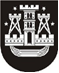 KLAIPĖDOS MIESTO SAVIVALDYBĖS TARYBASPRENDIMASDĖL  KLAIPĖDOS MIESTO SAVIVALDYBĖS TARYBOS 2017 M. RUGSĖJO 14 D. SPRENDIMO NR. T2-209 „DĖL KLAIPĖDOS MIESTO NEVYRIAUSYBINIŲ ORGANIZACIJŲ TARYBOS SUDĖTIES PATVIRTINIMO“ PAKEITIMO2018 m. spalio 25 d. Nr. T2-225KlaipėdaVadovaudamasi Lietuvos Respublikos vietos savivaldos įstatymo 18 straipsnio 1 dalimi ir Klaipėdos miesto nevyriausybinių organizacijų tarybos nuostatų, patvirtintų Klaipėdos miesto savivaldybės tarybos 2014 m. liepos 31 d. sprendimu Nr. T2-156 „Dėl Klaipėdos miesto nevyriausybinių organizacijų tarybos nuostatų patvirtinimo“, 3 punktu, Klaipėdos miesto savivaldybės taryba nusprendžia:1. Pakeisti Klaipėdos miesto savivaldybės tarybos 2017 m. rugsėjo 14 d. sprendimą Nr. T2-209 „Dėl Klaipėdos miesto nevyriausybinių organizacijų tarybos sudėties patvirtinimo“ ir 1 punktą išdėstyti taip:„1. Patvirtinti šios sudėties Klaipėdos miesto nevyriausybinių organizacijų tarybą:Aistė Andruškevičiūtė, Klaipėdos miesto savivaldybės administracijos jaunimo reikalų koordinatorė;Arūnas Barbšys, Klaipėdos miesto savivaldybės tarybos Finansų ir ekonomikos komiteto narys;Jurgita Choromanskytė, Klaipėdos miesto savivaldybės tarybos Miesto plėtros ir strateginio planavimo komiteto narė;Asta Dirgėlienė, BĮ Klaipėdos „Gintaro“ sporto centro direktorė;Roma Fabijonavičiūtė-Genienė, BĮ Neįgaliųjų centro „Klaipėdos lakštutė“ direktoriaus pavaduotoja socialiniams reikalams;Tatjana Fedotova, Klaipėdos miesto savivaldybės tarybos Kultūros, švietimo ir sporto komiteto narė;Evelina Gulijeva, VšĮ Socialinių paslaugų informacijos centro direktorė; centro dorė; Edgaras Jefimovas, Klaipėdos jaunimo organizacijų asociacijos „Apskritasis stalas“ narys;Liudvika Kuzminčiūtė, asociacijos „Klaipėdos žalieji“ pirmininkė;Tomas Meškinis, Klaipėdos miesto savivaldybės tarybos Miesto ūkio ir aplinkosaugos komiteto narys;Stasys Miliukas, Klaipėdos miesto pagyvenusių žmonių asociacijos narys;Neringa Poškutė-Jukumienė, VšĮ Klaipėdos dailininkų fondo vadovė; Irma Radavičiūtė, Klaipėdos universiteto studentų sąjungos viceprezidentė;Renolda Senavaitienė, nevyriausybinių organizacijų asociacijos „Klaipėdos piliečiai“ pirmininkė;Dainius Šilingas, VšĮ „Asmenybės ugdymas“ direktorius;Jolita Šlajienė, Klaipėdos Jeronimo Kačinsko muzikos mokyklos direktorė;Lina Šukytė-Korsakė, Klaipėdos apskrities nevaisingų šeimų bendrijos pirmininko pavaduotoja;Alfonsas Vildžiūnas, Klaipėdos miesto savivaldybės tarybos Sveikatos ir socialinių reikalų komiteto narys.“2. Skelbti šį sprendimą Klaipėdos miesto savivaldybės interneto svetainėje.Savivaldybės merasVytautas Grubliauskas